Занятие 6. Исполнитель Робот.Робот. Составление линейных алгоритмовРобот. Вспомогательный алгоритмЦели. Познакомиться с исполнителем  Робот, с его простыми командами. Решение задач на исполнителе. Создание задач на исполнителе.Исполнитель Робот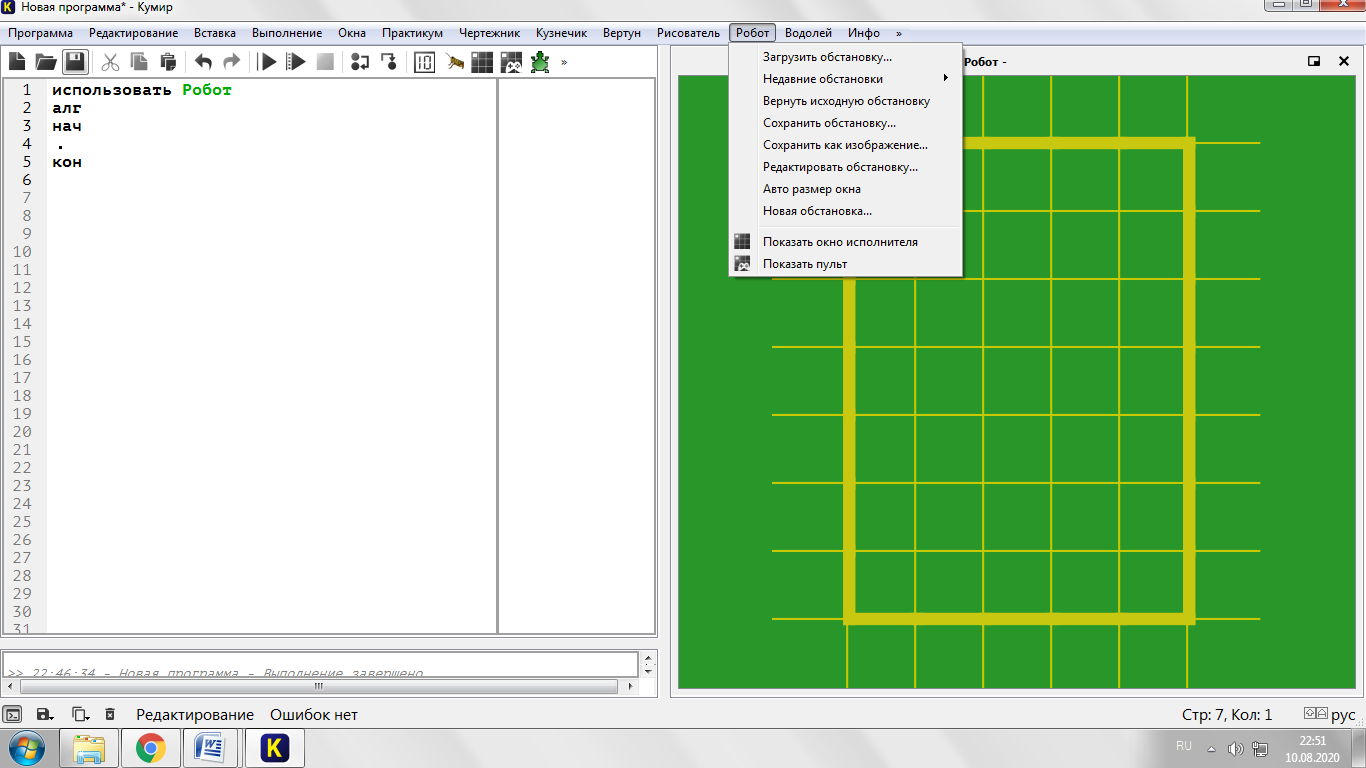 Окно Робота представляет клетчатое поле, на котором находится Робот. Используя команды, можно управлять Роботом — перемещать его по клеткам, закрашивать клетки, проверять наличие стен, радиации. Задания для Робота чаще всего требуют написать программу, выполняя которую он будет закрашивать определенные клетки.Справочная система исполнителя Робот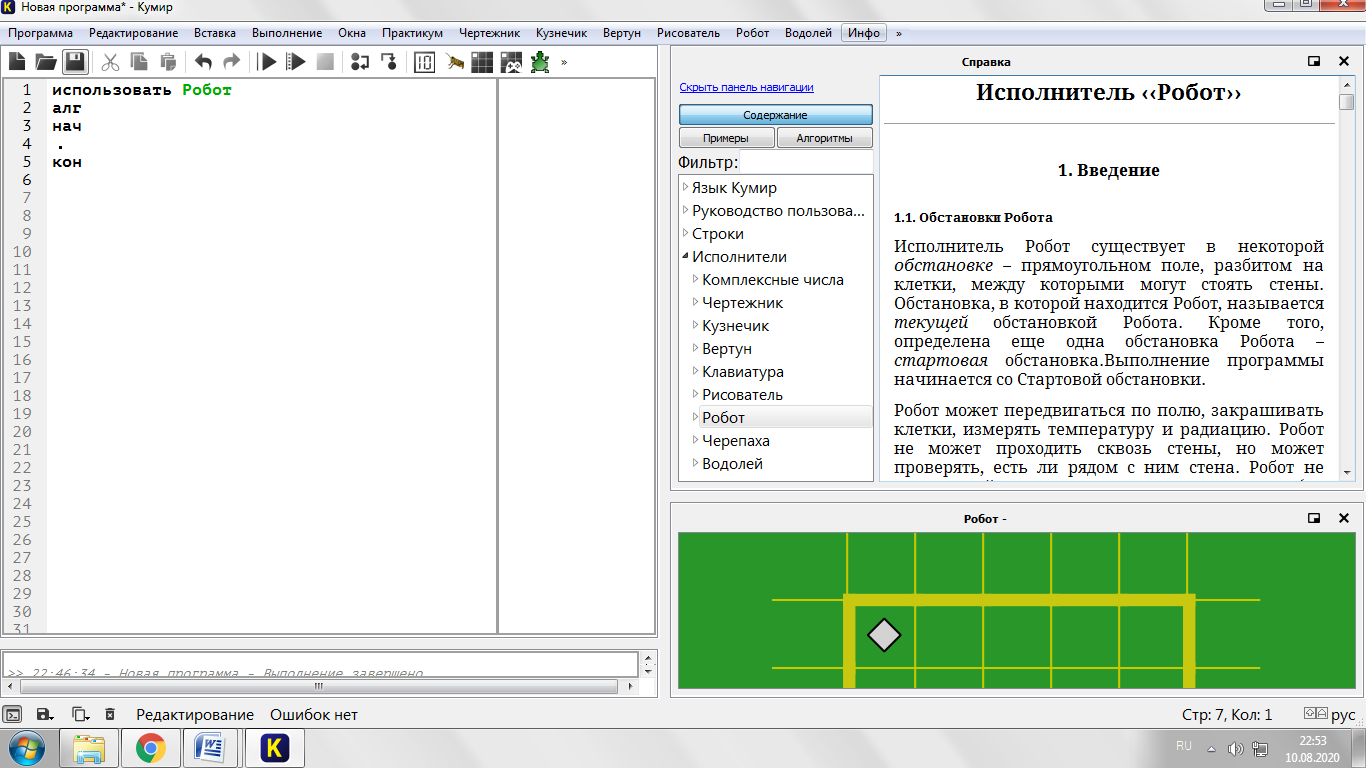 Настройка среды Кумир для исполнителя Робот.Стартовая обстановка РоботаРобот – Новая обстановка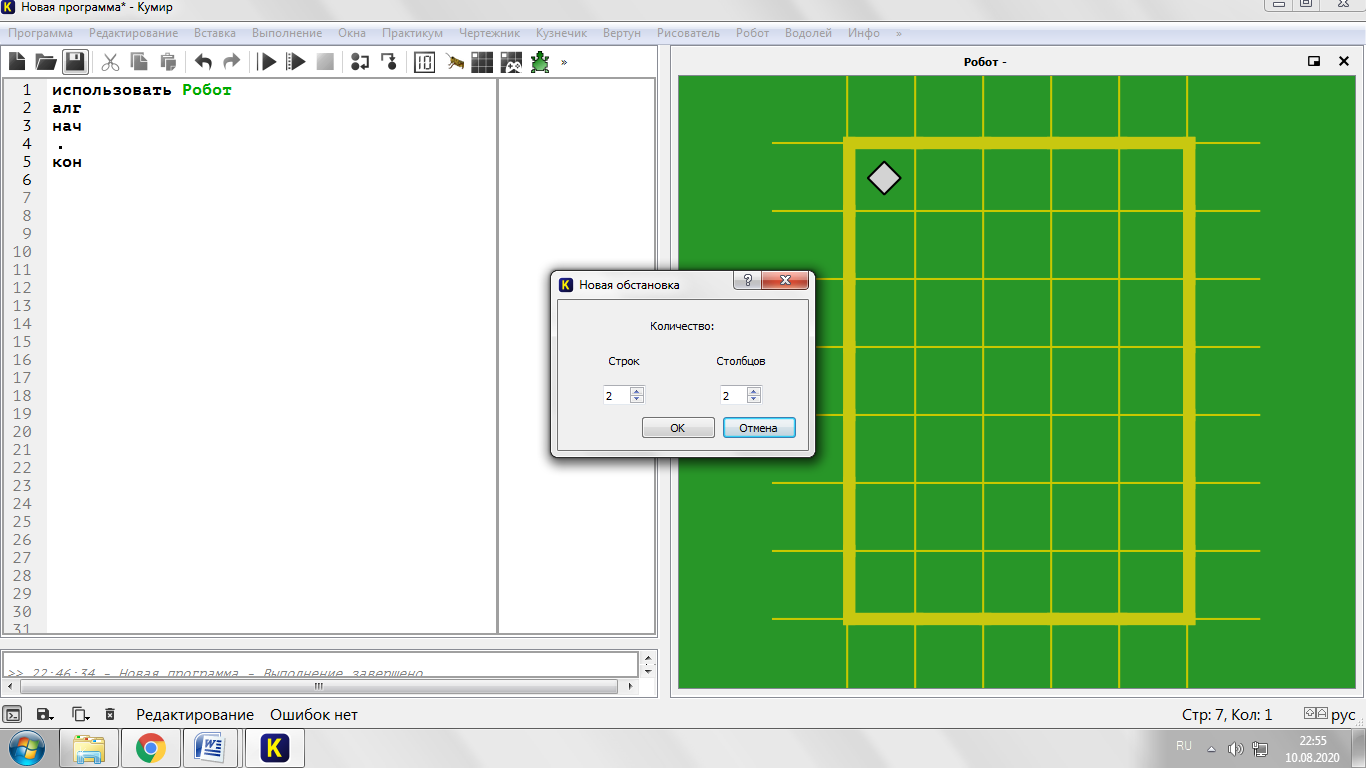 Окно редактора обстановки (Робот – Редактировать обстановку) Перед тем, как писать алгоритм для Робота, необходимо задать исполнителю Робот стартовую обстановку: установить Робота в нужную позицию, расставить стены, закрасить нужные клетки и т. п.Стартовая обстановка задает положение Робота на поле и расположение всех остальных элементов — стен, закрашенных клеток.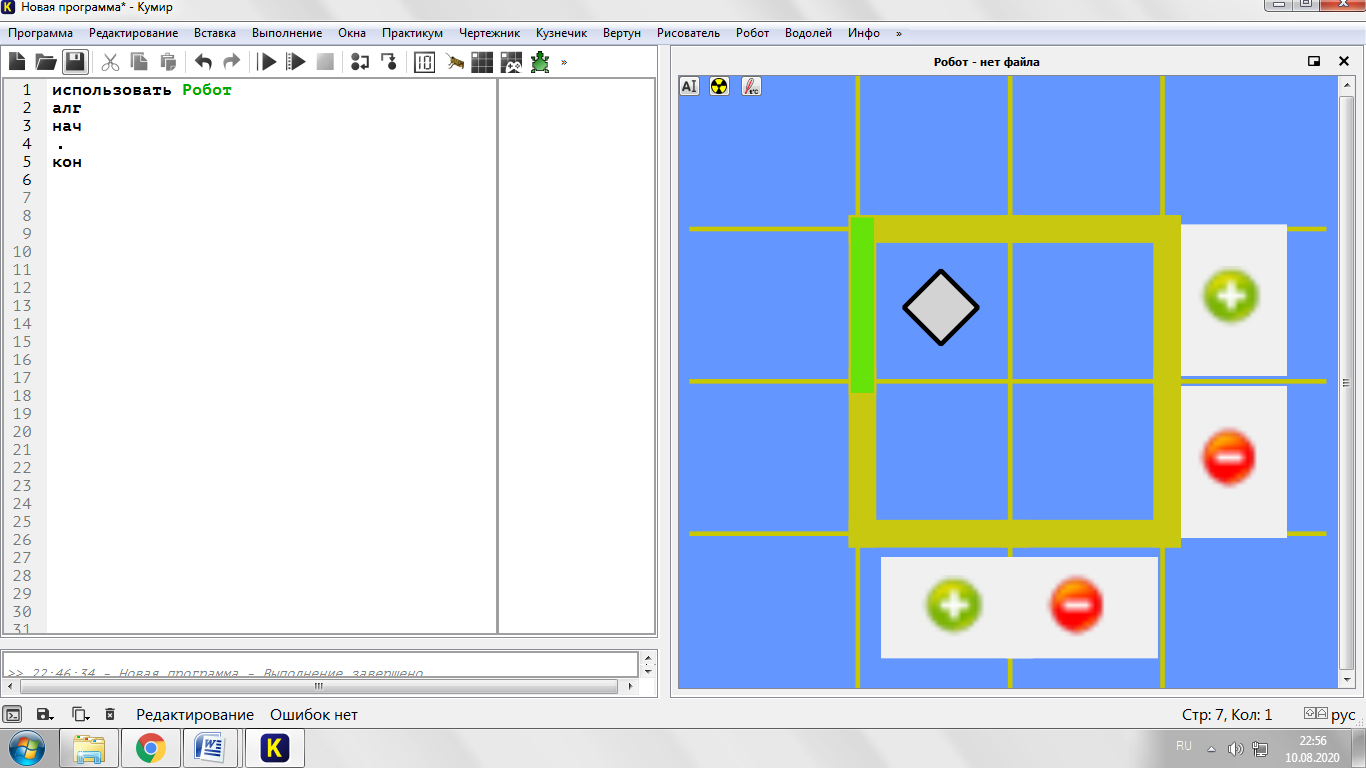 Задание стартовой обстановкиОкно с синим фоном − это стартовая обстановка Робота. Её можно изменить. Если надо изменить количество строк и столбцов, то щелкчек  по кнопкам «+» или «-«  дает возможность задать необходимые значения.·    Чтобы переместить Робота в новую позицию, щелкните по нему левой кнопкой мыши и, не отпуская,  перетащите Робота в нужное место.·    Чтобы добавить/удалить стену, щелкните левой кнопкой мыши по границе клетки.·    Чтобы закрасить/очистить клетку, щелкните по ней левой кнопкой мыши.·    Чтобы добавить или убрать точку в клетку, щелкните по клетке, удерживая клавишу Ctrl.·    Чтобы добавить или убрать метку или радиацию в клетку,  щелкните по соответствующей кнопке в верхнем левом углу поля и внесите изменения. Чтобы выйти из режима редактирования снимите флажок Робот – Редактировать обстановкуВ окне с зеленым фоном (текущая обстановка Робота) вы увидите вашу обстановку,  можно переходить к написанию алгоритма-программы.Простые команды.Их 5:Пример 1. Нарисовать квадрат со стороной 5 клеток.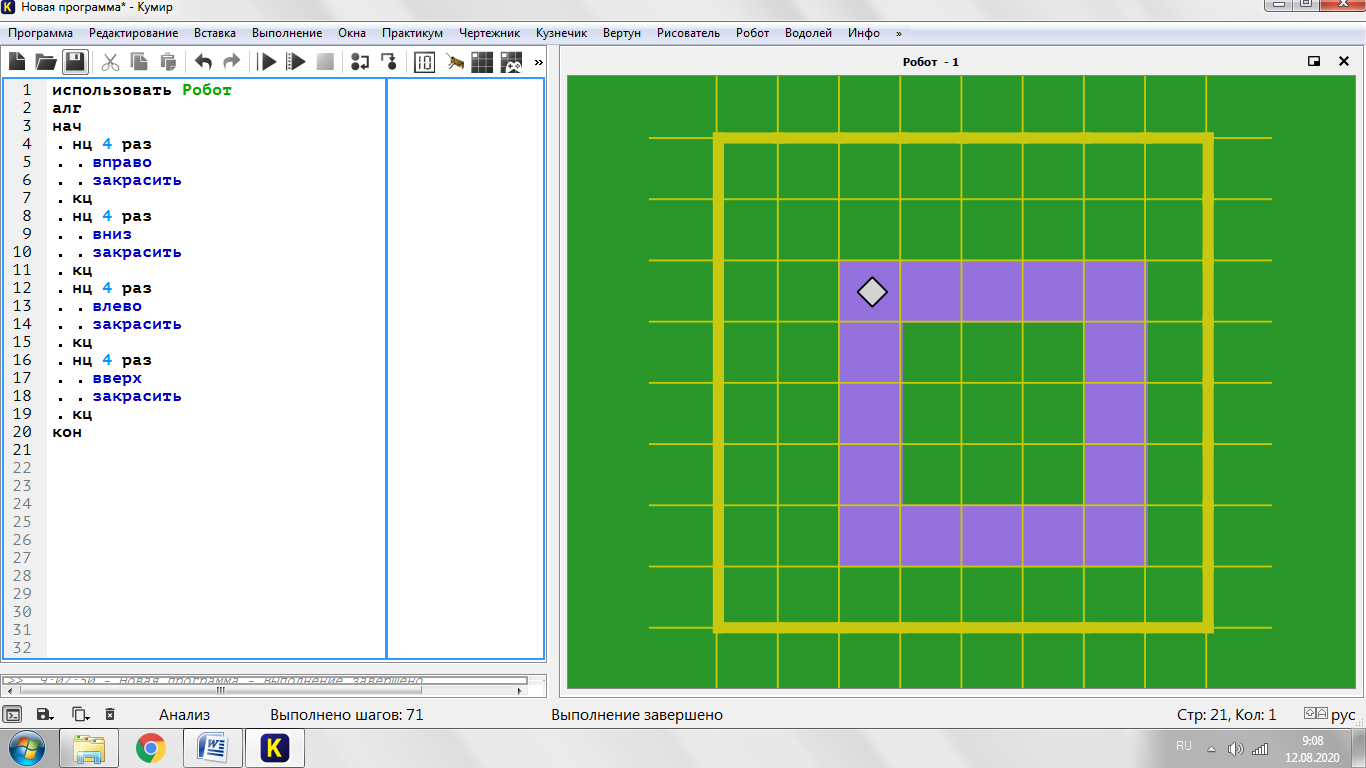 Задание  Напишите программу, рисующую Ваши инициалы.Цели. Отработать навык создания сложной стартовой обстановки, составлять линейные алгоритмы для Робота, находить оптимальное решение.ПримерПереместим робота из точка А в точку В, закрасим клетки с меткой в нижнем правом углуЗададим стартовую обстановку: поставим стены и метки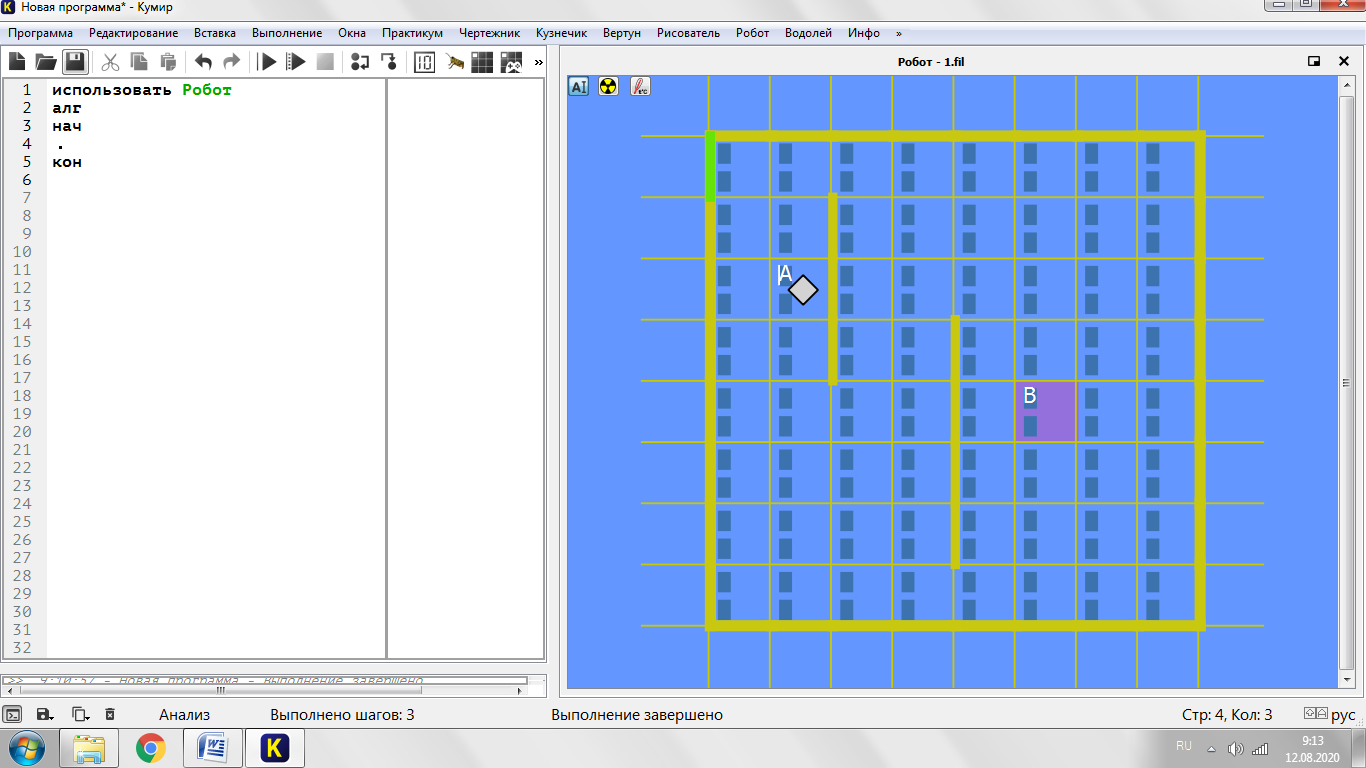 Напишем систему команд исполнителю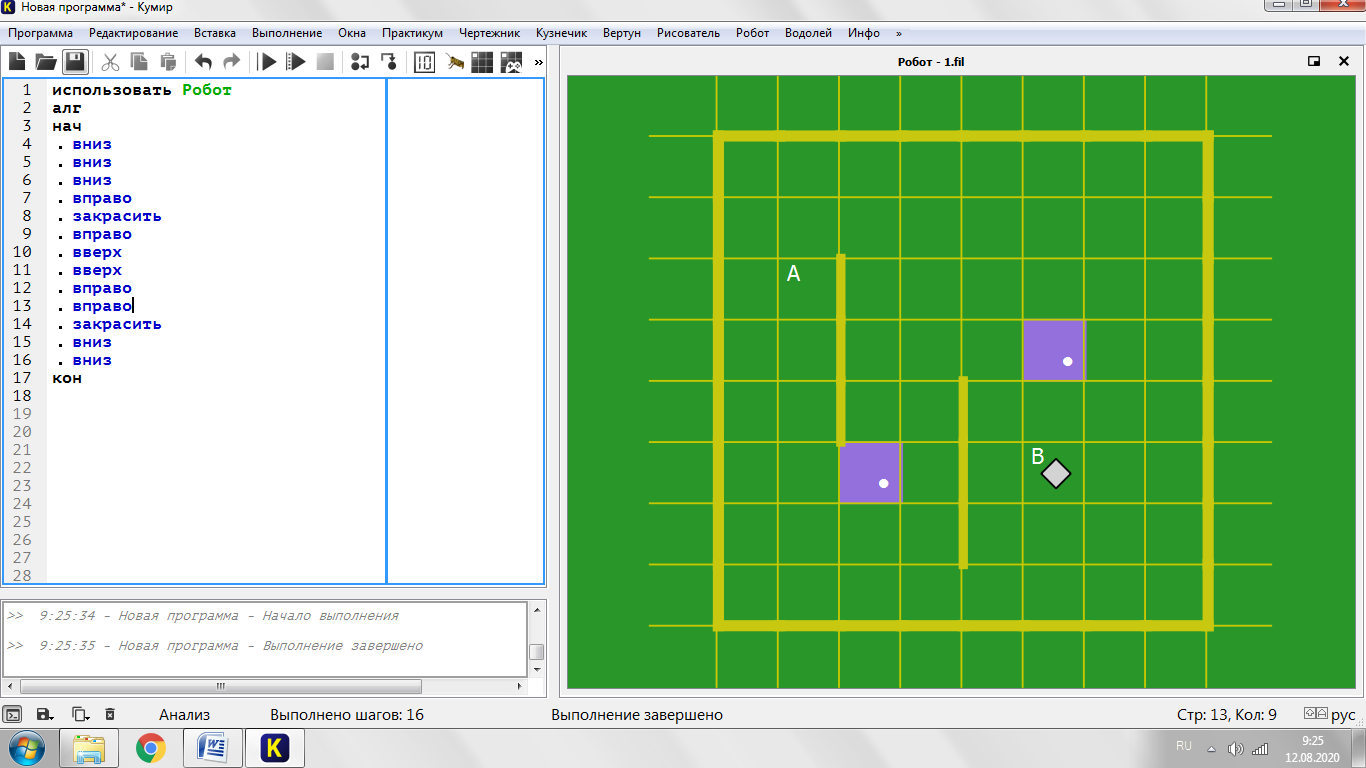 Задание  Составьте интересное на Ваш взгляд задание со стенами, метками,  которое требует использования простых команд.Цели. Познакомиться с возможностью использования вспомогательного алгоритма для Робота, оптимизировать решение с помощью вспомогательного алгоритма.Вспомогательный алгоритм (процедура) — это алгоритм, который хранится в памяти компьютера и может быть вызван для исполнения по его имени.Предписание на выполнение процедуры называется командой вызова вспомогательного алгоритма и имеет вид:
                                           имя_алгоритмаВ общем случае если в записи алгоритма X встречается команда вызова процедуры Y, то говорят, что
            алгоритм Y является вспомогательным для X,
            а алгоритм X основным (главным) для Y.Пример 1. Закрасьте помеченные клетки. Используйте вспомогательный алгоритм для закраски одного ряда.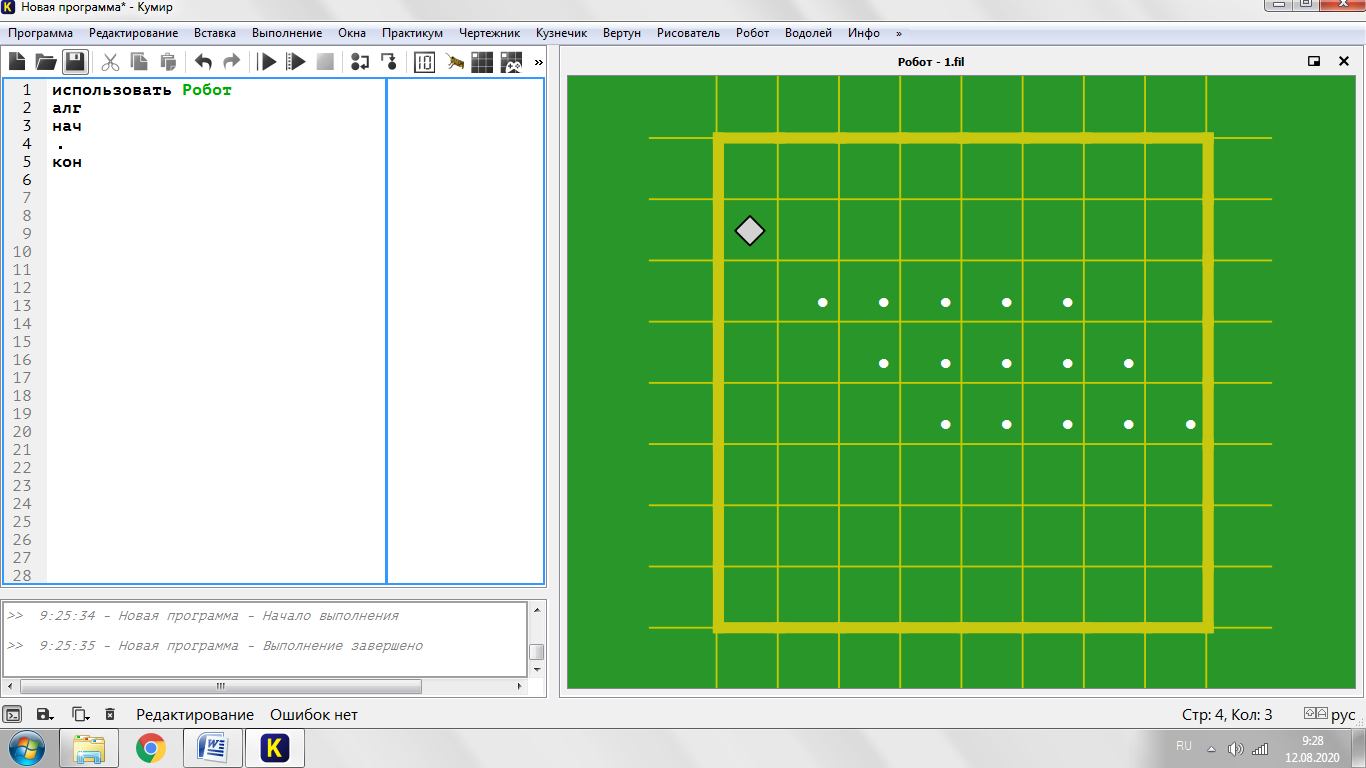 Вариант программы: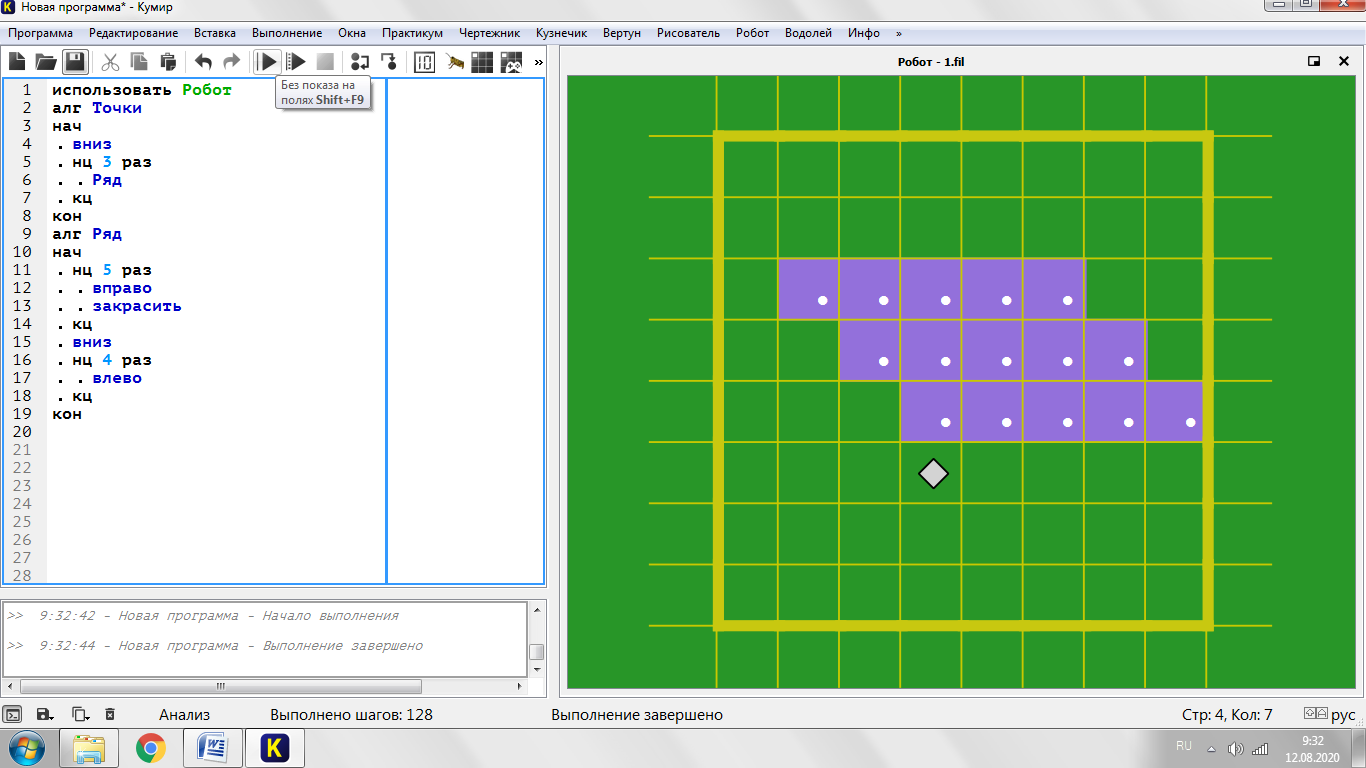 \Задание Закрасьте помеченные клетки. Используйте вспомогательный алгоритм для закраски одного квадрата.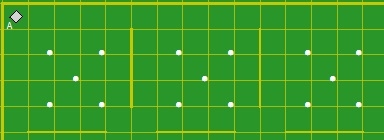 Задание  Составьте интересное на Ваш взгляд задание,  которое оптимально решать со вспомогательным алгоритмом.